Piątek 17 kwietnia 2020 r. Temat: Działania na pierwiastkach - rozwiązywanie zadań.Zapisz temat.Zapisz poniższą notatkę do zeszytu.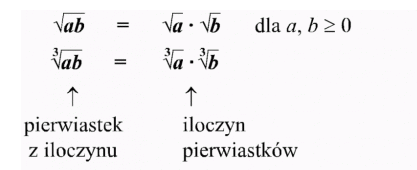 PRZYKŁADY: zapisz do zeszytu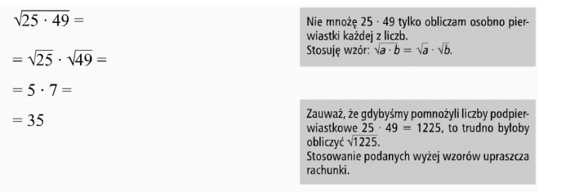 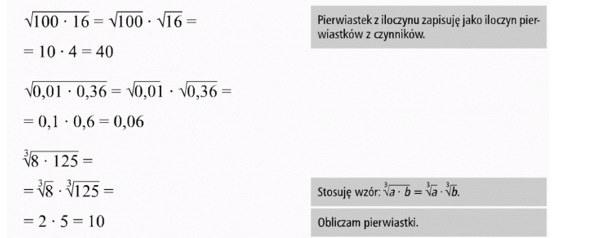 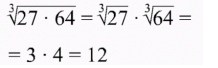 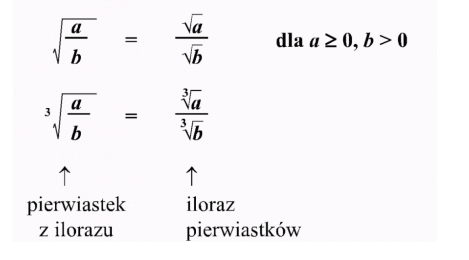 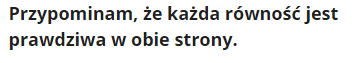 Rozwiąż zadanie 3 strona 186, zadanie 8, 9, 10, 11 strona 187 zbiór zadańPowtórzenie wiadomości z poprzednich lekcji: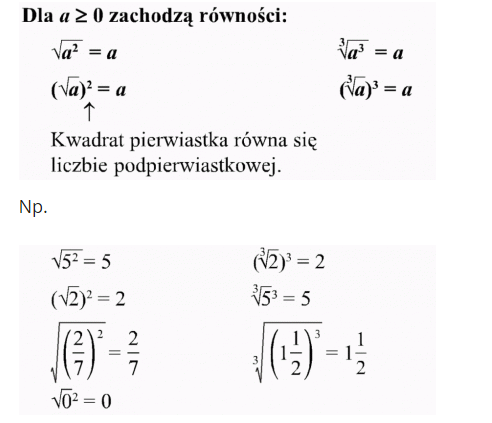 Zapisz do zeszytu: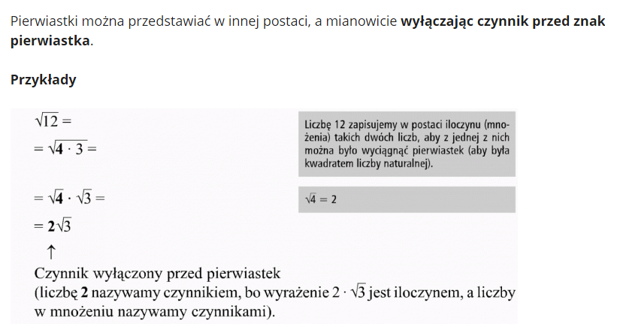 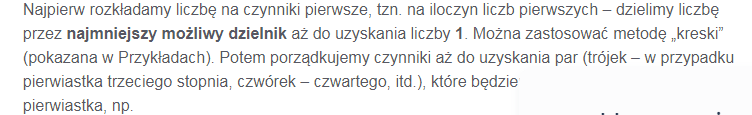 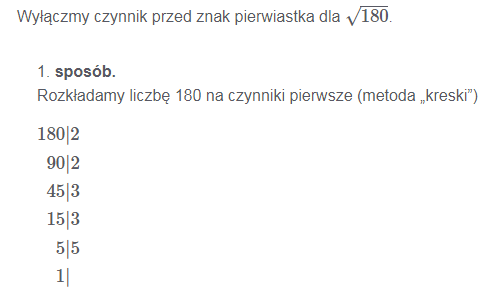 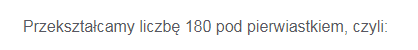 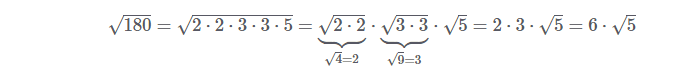 Rozwiąż zadanie 4, 5 strona 186 zbiór zadańRozwiązane zadania proszę przesłać na adres email jolantatomczyk@onet.pl do poniedziałku ( 20.04. 2020)